Муниципальное учреждение дополнительного образования «Центр дополнительного образования «Созвездие».XVIII Всероссийская телеконференция экологических исследовательских проектов школьников «Природу России сохранят дети».Номинация «Гидробиологические исследования и мониторинг водных экосистем». Учебно - исследовательская работа «Исследование качества воды  пруда  у деревни Пустово». Автор: Камбур Елена Петровна Денисовна, 13 лет, 8 класс, обучающаяся МУ ДО «ЦДО «Созвездие», объединение «Юные экологи-краеведы». Научный руководитель: Печенкина Ольга Васильевна, педагог дополнительного образования МУ ДО «ЦДО «Созвездие». Я живу в п. Константиновский - это красивый рабочий поселок с очень интересной историей. В поселке, очень много красивых мест и водоемов, одно из них находится около деревни Пустово в 20 м от поворота дороги  Ярославль – Рыбинск  на поселок Константиновский. Это место отдыха односельчан. Наше объединение, находясь в походе, по определению первоцветов обнаружило этот красивый пруд. К сожалению он оказался с замусоренными берегами, а так же в воде был обнаружен мусор - бутылки, банки и т.п. Появилось желание помочь пруду, было решено исследовать качество воды в пруду. Собрать мусор и поставить аншлаг с просьбой сохранять чистоту.   Цель работы: провести комплексное исследование пруда деревни Пустово.Задачи:1. Провести визуальное обследование окрестностей пруда.2.Определить гидрологические замеры пруда.3. Определить органолептические показатели воды.4.Определить класс качества воды методом биоиндикации.Методы исследования:    - Наблюдение. - Интервьюирование (беседа со старожилами о происхождении прудов). - Органолептический метод (определение свойств воды). - Работа с определителями (определение видов растений и  беспозвоночных животных). - Биоиндикация (определение класса качества воды по организмам).  - Индекс Майера, метод основан на том, что определяются гидробионты приуроченные  к водоемам с определенной степенью   загрязненностиРезультаты исследования и их обсуждение Пруд, огражден от дороги  полукольцом деревьев – это ясень высокий, береза повислая или бородавчатая, ива узколистная  и кустарники - шиповник дикий,  ива ушастая  или козья. За этим перелеском большой  красивый  пруд,  место отдыха окрестных жителей (приложение 1,2). Составлена схема расположения пруда (Приложение 3).В районе расположения пруда,  в понижении, в 2 м от дороги -  встретились орхидеи, в количестве 9 экземпляров - в стадии цветения, и дремлик широколистный в стадии бутонизации (2 экземпляра) (Приложение 5). В пруду была обнаружена: ряска малая  в небольших количествах. Тростник почти сплошной стеной разросся по периметру пруда, рдест плавающий занимает четвертую часть водной глади. Все эти растения являются очистителями воды. Вода прозрачная, видны растения и движущиеся стайками головастики в большом количестве (Приложение 6, 7). Лягушки - это неотъемлемая часть пруда. Кожа у лягушки выделяет особое вещество, убивающее бактерии.  В деревнях издавна клали их в свежее молоко, чтобы оно дольше не скисало. За пользу, которую приносят лягушки им поставлено несколько памятников в разных городах. Первый памятник лягушке был поставлен во Франции на территории Парижского университета еще в XIX веке в честь того, что лягушки послужили  студентам-медикам. А памятник российской лягушке - путешественнице был поставлен в аэропорту «Домодедово». У пассажиров и сотрудников аэропорта уже существует примета — чтобы полет был удачным, надо непременно дотронуться до ее лапки.    От местных жителей узнали, что в пруду водится рыба, правда пока попадались мелкие караси. На пруд прилетают чайки, их нам посчастливилось увидеть во время исследования. К сожалению, фото не получилось. Результаты исследования пруда в окрестностях деревни Пустово в таблице 1 (Приложение 8).Результаты определения класса качества водыЮ. точка             S =х3*3+у5*2=19   -  2 класс качества воды   Ю - В точка        S =х12*3+у+z1*1=37С - В. Точка       S = x24*3=72Таким образом, подсчитав полученные данные, было определено, что вода в исследуемом водоеме имеет 1 класс качества.	  Пруд имеет вытянутую форму  с северо-запада на юго-восток, расширенную  в западном направлении (приложение 4).  Длина пруда  - 30м   Ширина пруда - 17м.         Площадь (S) - 510м2Глубина пруда у северного берега  - 40см Глубина у восточного берега - 60смГлубина южного берега - 70смГлубина на середине более 1,5 м (со слов  ребят)Температура воды +17оСВыводы  Пруд имеет вытянутую форму  с северо-запада на юго-восток, расширенную  в западном направлении. В результате визуального обследования окрестностей пруда, были определены виды древесной и кустарниковой растительности. Установлено преобладание  березы повислой (бородавчатой) среди древесной растительности, а из кустарниковых - ивы козьей  и шиповника дикого. Были  обнаружены редкие травянистые растения, это 2 вида орхидных, ятрышник  9 экземпляров и дремлик широколистный - 2 экземпляра.Составлена схема расположения пруда. Выполнены гидрологические замеры пруда. Определены органолептические показатели воды в четырех точках отбора проб. Определен класс качества воды, вода в пруду  имеет 1 класс качества.  Это место отдыха  окрестных жителей.  Но состояние окрестностей  пруда желает быть лучшим, поэтому мы написали аншлаг с просьбой соблюдать чистоту и установим его весной. Будем продолжать исследовать пруд и его состояния его обитателей, и следить за чистотой.Использованные информационные источники1. Винберг А.А., Самоочищение водоемов, 1972      2. http://znanija.com/task/9664739Приложение 1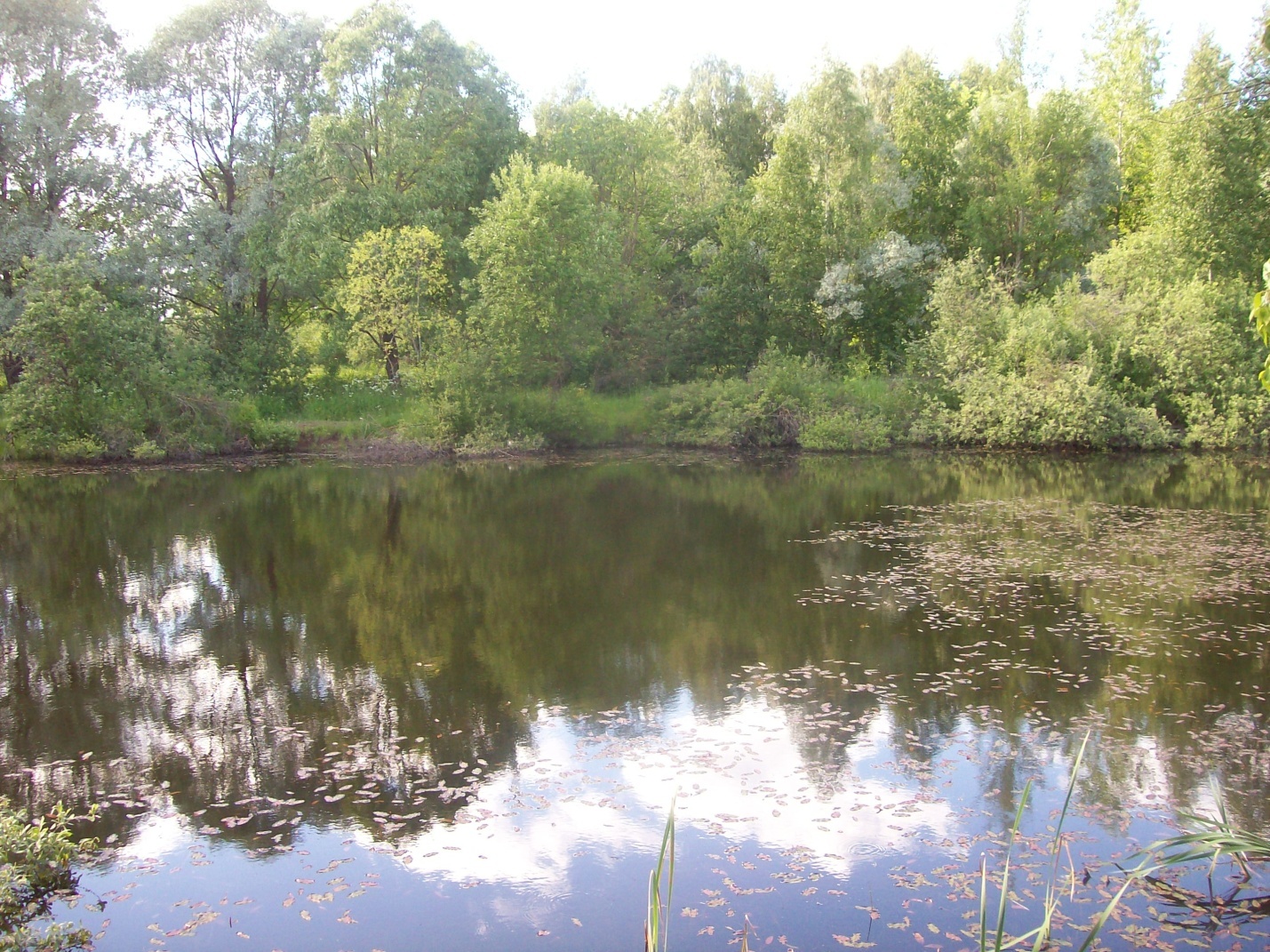 Фото  1. Пруд деревни ПустовоПриложение 2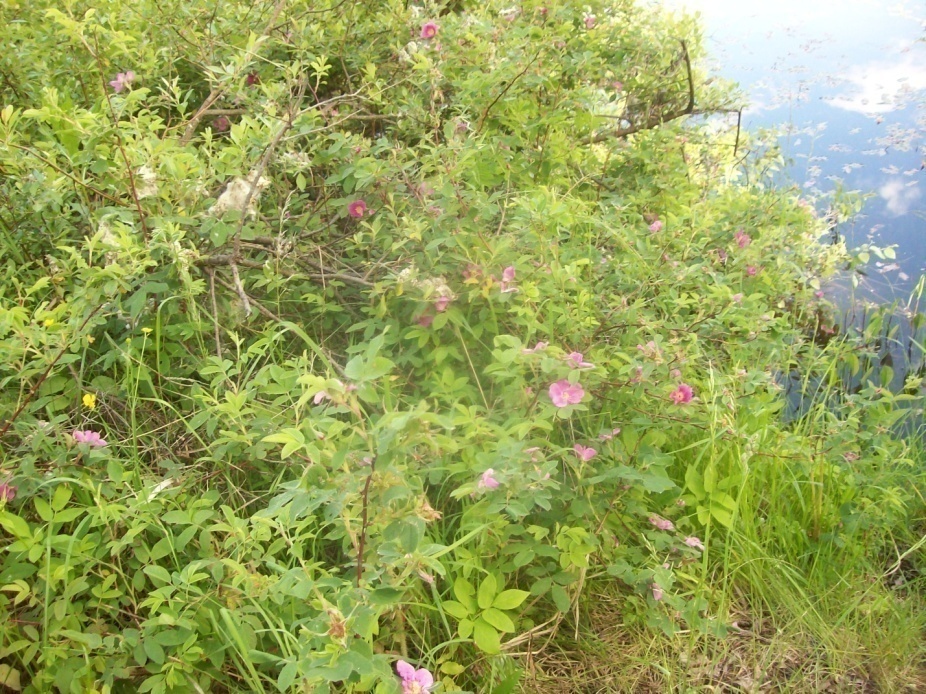 Фото  2. Шиповник дикийПриложение 3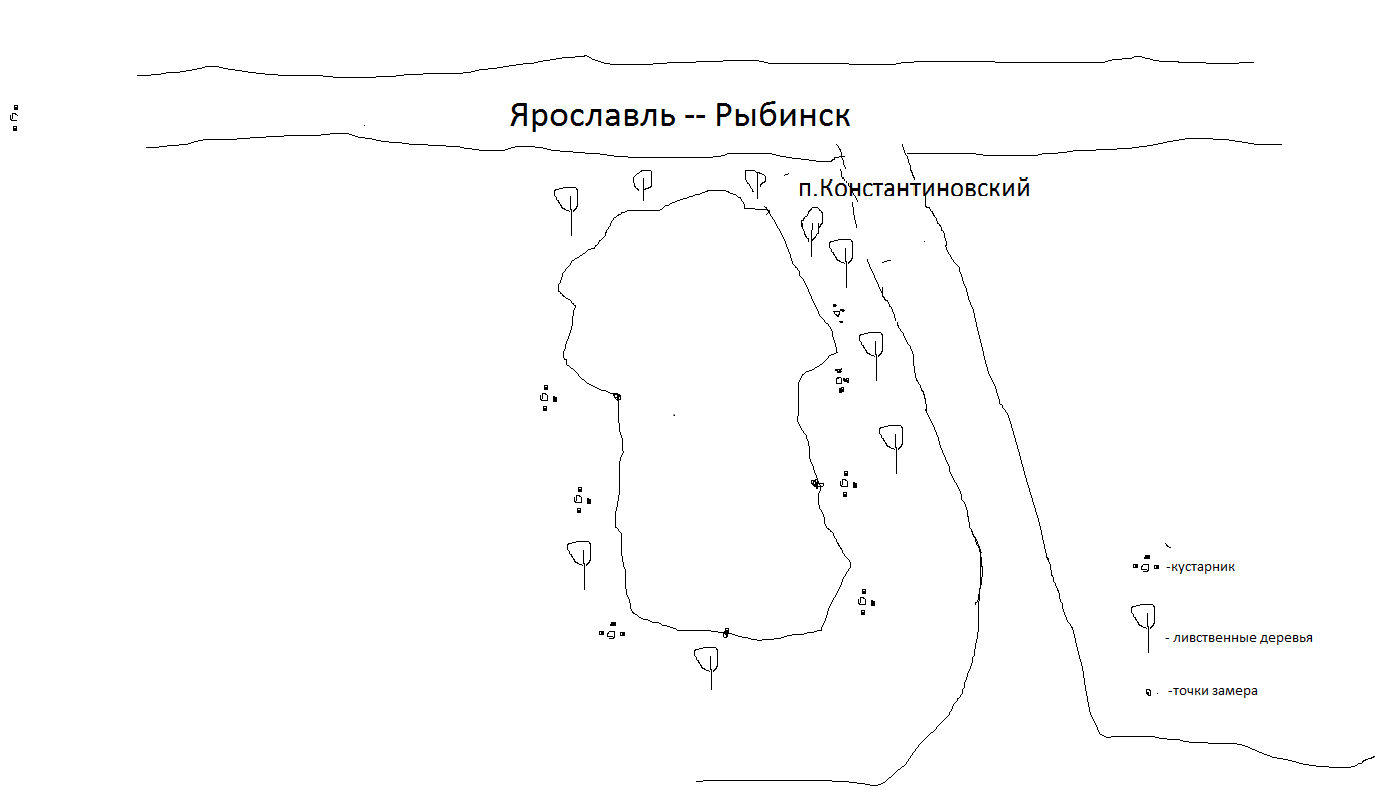 Карта-схема прудаПриложение 4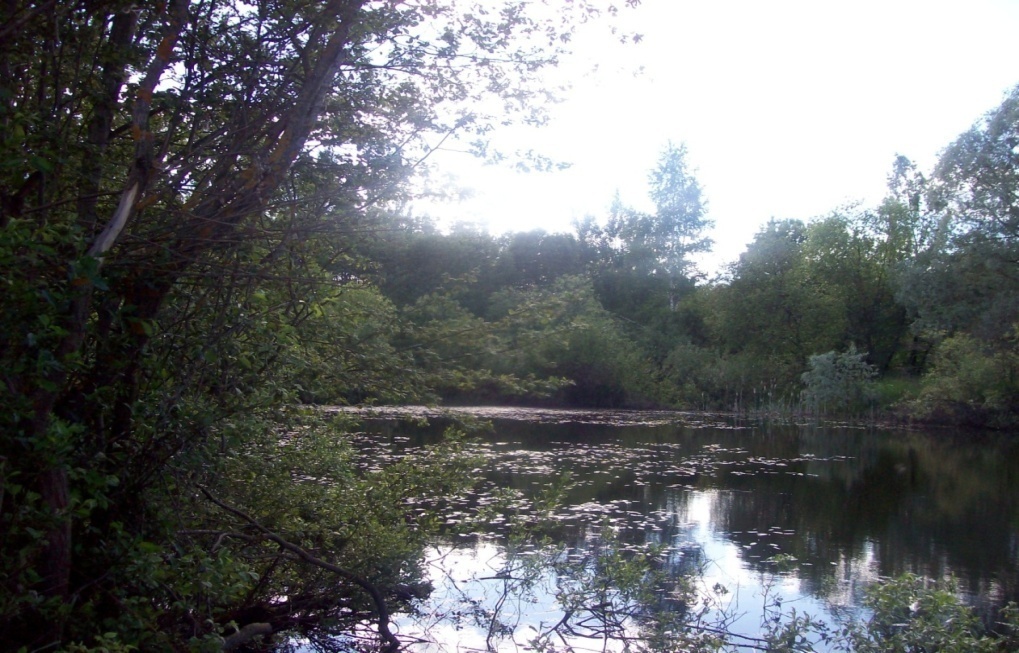 Фото  3. Северо-западная сторона прудаПриложение 5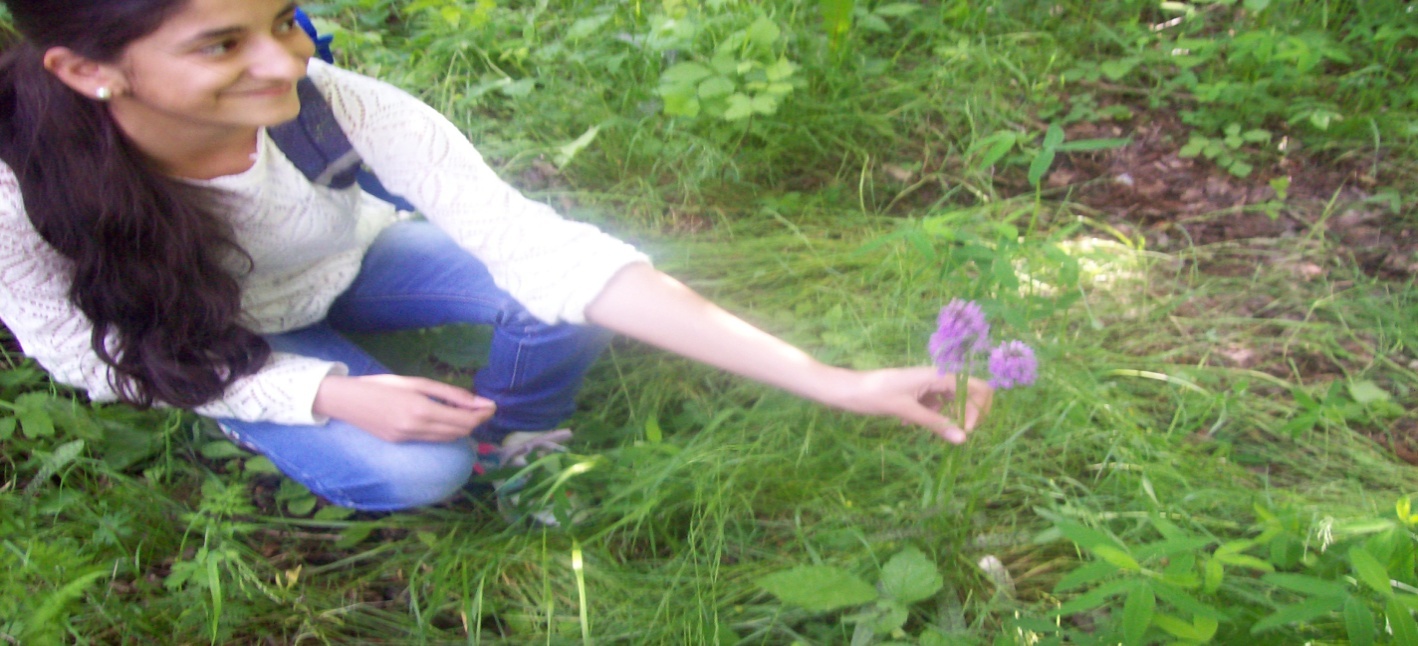 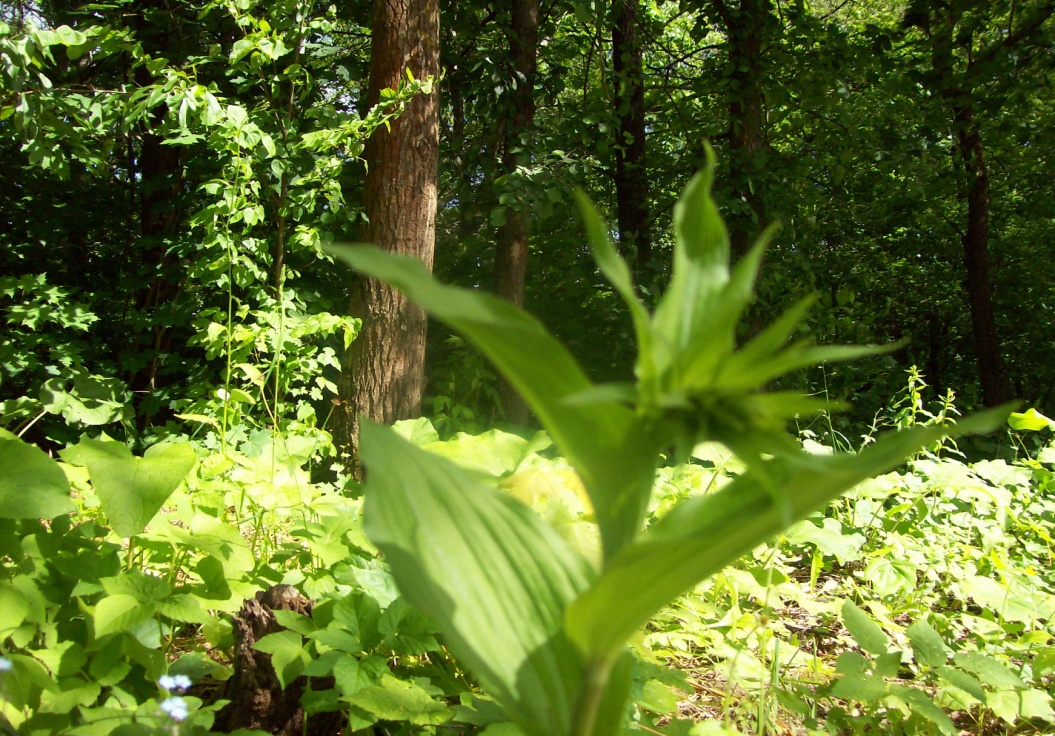 Фото 4-5. Редкие растения: орхидея (яртышник) и дремлик широколиственныйПриложение 6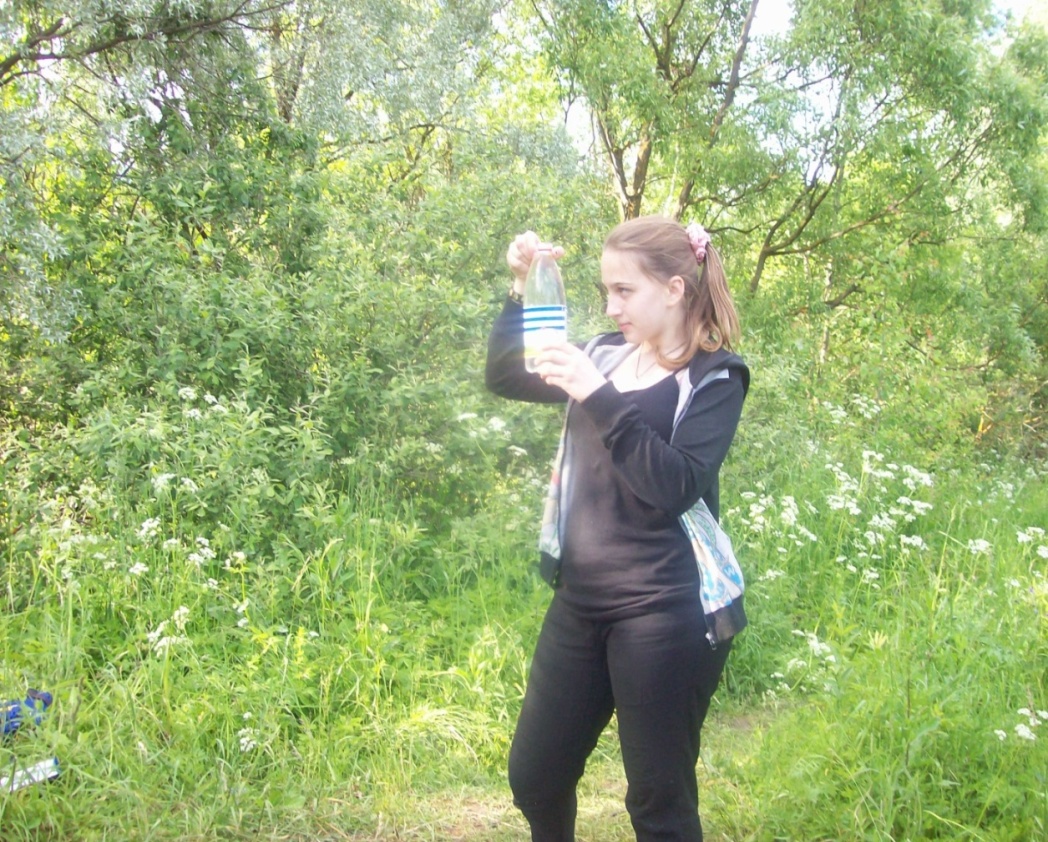 Фото 6. Отбор проб водыПриложение 7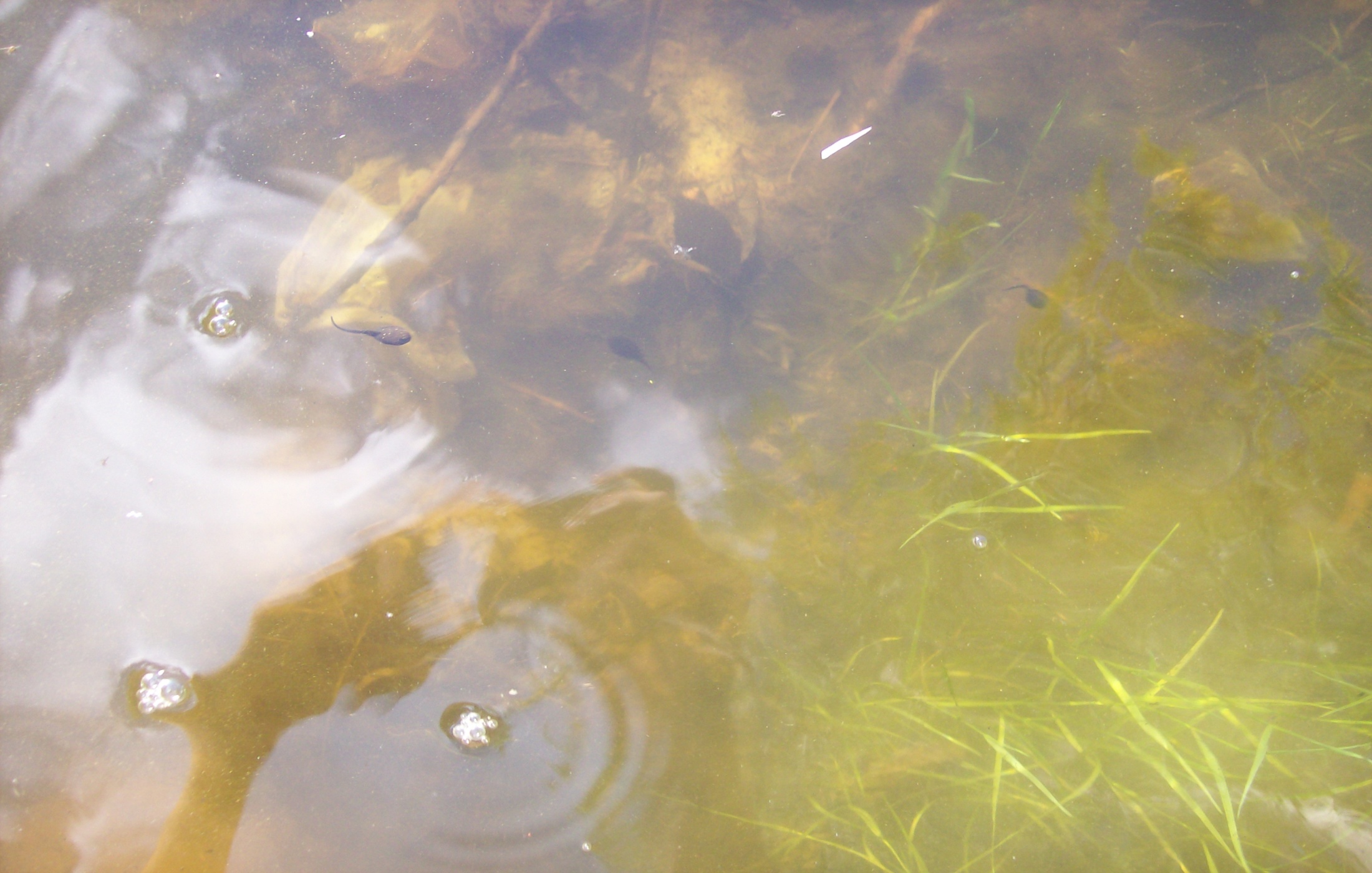 Фото7.  Обитатели прудаПриложение 8Таблица 1Дата и метеоусловияТочки отбора пробГидрологические замерыОрганолептические показателибиоиндикацияпримечания24.05.2016.Tвозд.+29t –воды + 17 ветер слабый  с-сзнаправленияСев.берег Ширина-17м Длина 30мГлубина у с.б 60см  На середине  более  1м,50смПрозрачность  1 Цвет слабая желтизна Запах травыМножество головастиков,
2 прудовика  Глубину измеряли  в 50см то берегов, на середине со слов купальщиков – рыбаков. Южный берегГлуб. у южн. берега 120см Прозрач-Ность  1 Цвет с очень слабой1 желтизной   Запах приятной свежести Берег приподнятый не  много заболоченный26.10.201614.30. пасмурно С* прояснением.  t  -возд.  0 -1*.      Tводы +4*Ветер северный умеренныйЮ.берегПрозрачность 1 Цвет-бесцветная, Запах свежестиКрасотки -3 Ручейник без домика 1 Поденки 2Воду брали из подо льда.  Лед  толщиной 1, 2см.Ю – В  берегВислокрылки 12,  Личинка комара- звонца -2.Высокий и крутойСев.- вост. берегПрозрачность  -1  Цвет -едва заметная желтизнаЗапах травы, свежестиПоденки 4 , Вислокрылки 24 –планария белая-2Начало заболачивания, зарастания 